Тема августовской конференции: «Современное образование: новые требования, новые возможности, новая ответственность»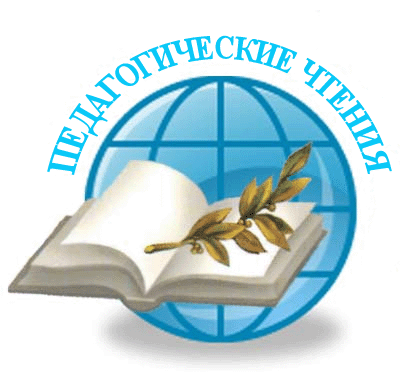 Тема педагогических чтений «Современное образование: поиск, опыт, идеи реализации»№Название секции, место проведенияКоличество выступающихФИОНазвание образовательной организации, должностьТема выступленияТема выступления1.Дошкольное образование(Владимирова А.Н.)Детский сад «Сказка»6Кожевина Наталья Геннадьевна,  Рочева Оксана ВасильевнаГБДОУ НАО «Д - сад «Кораблик»«Современные подходы к трудовому воспитанию дошкольников в свете ФГОС ДО»«Современные подходы к трудовому воспитанию дошкольников в свете ФГОС ДО»1.Дошкольное образование(Владимирова А.Н.)Детский сад «Сказка»6Новоселова С.Е.  Терентьева О.А.ГБДОУ НАО «ЦРР – ДС «Аннушка»«Совместная творческая деятельность педагогов и детей в современных условиях развития системы дошкольного образования»«Совместная творческая деятельность педагогов и детей в современных условиях развития системы дошкольного образования»1.Дошкольное образование(Владимирова А.Н.)Детский сад «Сказка»6Карева Елена АлексеевнаСмирнова  Анастасия ИвановнаГБДОУ НАО «Д - сад «Семицветик»«Взаимодействие семьи и детского сада по трудовому воспитанию,  долгосрочный проект «Кто любит труд, того люди чтут» (семинар-практикум ( из опыта работы, деловая игра)»«Взаимодействие семьи и детского сада по трудовому воспитанию,  долгосрочный проект «Кто любит труд, того люди чтут» (семинар-практикум ( из опыта работы, деловая игра)»1.Дошкольное образование(Владимирова А.Н.)Детский сад «Сказка»6Слотина Инна ВладимировнаСмирнова Анастасия ИвановнаГБДОУ НАО «Д - сад «Семицветик»«Совместная творческая деятельность педагогов и детей в современных условиях развития системы дошкольного образования» «Совместная творческая деятельность педагогов и детей в современных условиях развития системы дошкольного образования» 1.Дошкольное образование(Владимирова А.Н.)Детский сад «Сказка»6Долгобородова М.В.ГБДОУ НАО «Д - сад «Родничок»«Совместная  творческая  деятельность педагогов  и  детей   в  современных  условиях  развития  системы  дошкольного  образования»  «Совместная  творческая  деятельность педагогов  и  детей   в  современных  условиях  развития  системы  дошкольного  образования»  1.Дошкольное образование(Владимирова А.Н.)Детский сад «Сказка»6Ульяновская С.Н., Куделина С.В., Игнашова А.ГГБДОУ НАО «Д - сад «Родничок»«Повышение готовности педагогов ДОО к инновационной деятельности»«Повышение готовности педагогов ДОО к инновационной деятельности»2Начальное образование(Петухова М.С.)Школа № 4, кабинет № 1235Лукьянчикова Марина АлександровнаГБОУ НАО «СШ № 5» учитель начальных классов«Использование современных образовательных технологий обучения в  процессе реализации ФГОС начального общего образования» «Использование современных образовательных технологий обучения в  процессе реализации ФГОС начального общего образования» 2Начальное образование(Петухова М.С.)Школа № 4, кабинет № 1235Хорошавина Светлана Леонидовна ГБОУ НАО «СШ № 4» учитель начальных классов«Особенности реализации современных моделей обучения в образовательном процессе начальной школы»«Особенности реализации современных моделей обучения в образовательном процессе начальной школы»2Начальное образование(Петухова М.С.)Школа № 4, кабинет № 1235Зайцева Светлана Валентиновна ГБОУ НАО «СШ № 1» учитель начальных классов«Современные требования к начальной школе – обеспечение качества начального образования»«Современные требования к начальной школе – обеспечение качества начального образования»2Начальное образование(Петухова М.С.)Школа № 4, кабинет № 1235Чупрова Агния Игоревна ГБОУ НАО «СШ № 5» учитель начальных классов«Реализация здоровьесберегающих технологий в рамках требований федеральных государственных образовательных  стандартов начального общего образования»«Реализация здоровьесберегающих технологий в рамках требований федеральных государственных образовательных  стандартов начального общего образования»2Начальное образование(Петухова М.С.)Школа № 4, кабинет № 1235Чебыкина Мария Викторовна ГБОУ НАО «СШ № 1» учитель начальных классов«Современный урок как основа эффективного и качественного образования в условиях реализации ФГОС  начального общего образования»«Современный урок как основа эффективного и качественного образования в условиях реализации ФГОС  начального общего образования»3.Гуманитарный цикл предметов (Бороненко О.Н.)Школа № 4. Кабинет № 2027Кечко Марина ЮрьевнаГБОУ НАО «СШ № 3»Учитель – логопед, учитель русского языка и литературы«Применение логопедических методов и приемов в преподавании русского языка по адаптированной образовательной программе для детей с ЗПР»«Применение логопедических методов и приемов в преподавании русского языка по адаптированной образовательной программе для детей с ЗПР»3.Гуманитарный цикл предметов (Бороненко О.Н.)Школа № 4. Кабинет № 2027Бороненко Ольга НиколаевнаГБУ НАО «НРЦРО», методист«Создание творческой среды на уроках литературы посредством арт-технологии»«Создание творческой среды на уроках литературы посредством арт-технологии»3.Гуманитарный цикл предметов (Бороненко О.Н.)Школа № 4. Кабинет № 2027Траненкова Мария ГеннадьевнаГБОУ НАО «СШ № 1»учитель истории и обществознания«Развитие творческой активности учащихся в процессе проектной деятельности на уроках обществознания в 5 классах»«Развитие творческой активности учащихся в процессе проектной деятельности на уроках обществознания в 5 классах»3.Гуманитарный цикл предметов (Бороненко О.Н.)Школа № 4. Кабинет № 2027Головёшкина Галина Вячеславовна89115753546ГБОУ НАО «СШ № 3»учитель истории и обществознания«Концепция преподавания обществознания в Российской Федерации»«Концепция преподавания обществознания в Российской Федерации»3.Гуманитарный цикл предметов (Бороненко О.Н.)Школа № 4. Кабинет № 2027Попова Анна НиколаевнаГБОУ НАО «СШ № 1»Учитель английского языка«Использование Интернет-ресурсов для подготовки и проведения уроков английского языка»«Использование Интернет-ресурсов для подготовки и проведения уроков английского языка»3.Гуманитарный цикл предметов (Бороненко О.Н.)Школа № 4. Кабинет № 2027Бороненко Ольга НиколаевнаГБОУ НАО «СШ № 3»Учитель русского языка и литературыРеализация Концепции преподавания русского языка и литературы»Реализация Концепции преподавания русского языка и литературы»3.Гуманитарный цикл предметов (Бороненко О.Н.)Школа № 4. Кабинет № 2027Рочева Татьяна ВикторовнаГБОУ НАО «СШ № 1»Учитель русского языка и литературы«Интернет – ресурсы в помощь учителю русского языка»«Интернет – ресурсы в помощь учителю русского языка»4.Естественнонаучный  цикл предметов (Чайка А.П.)Школа № 4, кабинет № 3016Антоничева Валентина Ананьевна ГБОУ НАО «СШ № 3» учитель физики «Проектирование современного урока на основе электронных образовательных ресурсов и информационных технологий нового поколения» «Проектирование современного урока на основе электронных образовательных ресурсов и информационных технологий нового поколения»4.Естественнонаучный  цикл предметов (Чайка А.П.)Школа № 4, кабинет № 3016Чайка Анжелика ПетровнаГБУ НАО «Ненецкий региональный центр развития образования» методист«Введение учебного предмета «Астрономия» как обязательного для изучения на уровне среднего общего образования»«Введение учебного предмета «Астрономия» как обязательного для изучения на уровне среднего общего образования»4.Естественнонаучный  цикл предметов (Чайка А.П.)Школа № 4, кабинет № 3016Дуркина Светлана ЕвгеньевнаГБОУ НАО «СШ № 1» учитель географии «Реализация индивидуальных образовательных возможностей обучающихся в условиях урока и внеурочной деятельности» «Реализация индивидуальных образовательных возможностей обучающихся в условиях урока и внеурочной деятельности»4.Естественнонаучный  цикл предметов (Чайка А.П.)Школа № 4, кабинет № 3016Вокуева Ирина АлексеевнаГБОУ НАО «СШ №5» учитель химии и биологии«Обновление содержания и технологий школьного естественнонаучного образования в контексте ФГОС (ТРИЗ-технология на уроках химии)»«Обновление содержания и технологий школьного естественнонаучного образования в контексте ФГОС (ТРИЗ-технология на уроках химии)»4.Естественнонаучный  цикл предметов (Чайка А.П.)Школа № 4, кабинет № 3016Давыдова Ольга НиколаевнаГБОУ НАО «НСШ им. А.П. Пырерки» учитель географии«Обучение детей со специальными образовательными потребностями на уроках географии».«Обучение детей со специальными образовательными потребностями на уроках географии».4.Естественнонаучный  цикл предметов (Чайка А.П.)Школа № 4, кабинет № 3016Аникина Евгения Николаевна ГБОУ НАО «СШ №4»  учитель физики «Работа с одаренными детьми в рамках кружковой деятельности».«Работа с одаренными детьми в рамках кружковой деятельности».5.Художественно-эстетическое образование(эстетический цикл)(Ульяновская Н.Д.)Школа № 4, кабинет № 20812.308ВласоваВалентина НиколаевнаГБОУ НАО «СШ п. Красное»учитель музыки и МХК«Интеграция музыки и мировой художественной культуры на уроках в образовательной организации»«Интеграция музыки и мировой художественной культуры на уроках в образовательной организации»5.Художественно-эстетическое образование(эстетический цикл)(Ульяновская Н.Д.)Школа № 4, кабинет № 20812.308Ульяновская Нина ДмитриевнаГБУ НАО «Ненецкий региональный центр развития образования» методист«Основные аспекты проектов Концепций предметных областей «Искусство» и «Технология»«Основные аспекты проектов Концепций предметных областей «Искусство» и «Технология»5.Художественно-эстетическое образование(эстетический цикл)(Ульяновская Н.Д.)Школа № 4, кабинет № 20812.308ЮльметовОлег ТимуровичГБОУ НАО «СШ № 3»учитель технологии(тех. труд)«Формирование ключевых компетенций на уроках технологии»«Формирование ключевых компетенций на уроках технологии»5.Художественно-эстетическое образование(эстетический цикл)(Ульяновская Н.Д.)Школа № 4, кабинет № 20812.308БасоваЖанна ВасильевнаГБОУ НАО «СШ п. Искателей»учитель музыки«Инновационный подход в преподавании музыки»«Инновационный подход в преподавании музыки»5.Художественно-эстетическое образование(эстетический цикл)(Ульяновская Н.Д.)Школа № 4, кабинет № 20812.308АртееваНина НиколаевнаГБОУ НАО «НСШ им. А. П. Пырерки» учитель технологии(обслуж. труд)«Развитие творческих способностей обучающихся через проектную деятельность на уроках технологии с применением нетрадиционных материалов»«Развитие творческих способностей обучающихся через проектную деятельность на уроках технологии с применением нетрадиционных материалов»5.Художественно-эстетическое образование(эстетический цикл)(Ульяновская Н.Д.)Школа № 4, кабинет № 20812.308СемяшкинАлександрАлександрович ГБОУ НАО «СШ № 4»учитель технологии(тех. труд)«Новые средства активизации познавательной творческой деятельности на уроках технологии»«Новые средства активизации познавательной творческой деятельности на уроках технологии»5.Художественно-эстетическое образование(эстетический цикл)(Ульяновская Н.Д.)Школа № 4, кабинет № 20812.308ЧестнейшинаГалина АлексеевнаГКОУ НАО «Ненецкая СКШИ»учитель технологии(обслуж. труд)«Проектная деятельность обучающихся как способ развития трудовых навыков личности в условиях коррекционной школы»«Проектная деятельность обучающихся как способ развития трудовых навыков личности в условиях коррекционной школы»5.Художественно-эстетическое образование(эстетический цикл)(Ульяновская Н.Д.)Школа № 4, кабинет № 20812.308ФроловаАлла МихайловнаГБОУ НАО «СШ № 4»учитель ИЗО, черчения«Система работы учителя изобразительного искусства в урочной и внеурочной деятельности по созданию благоприятных условий для успешного общего развития обучающегося»«Система работы учителя изобразительного искусства в урочной и внеурочной деятельности по созданию благоприятных условий для успешного общего развития обучающегося»5.Художественно-эстетическое образование(эстетический цикл)(Ульяновская Н.Д.)Школа № 4, кабинет № 208  9.00 – 11.006Пудовкина Ирина ОлеговнаДиректор, преподаватель ГБУ ДО НАО «Детская школа искусства»«Модернизация дополнительного образования детей – традиции и новации в контексте «Концепции развития дополнительного образования детей на период до 2020 года»«Модернизация дополнительного образования детей – традиции и новации в контексте «Концепции развития дополнительного образования детей на период до 2020 года»5.Художественно-эстетическое образование(эстетический цикл)(Ульяновская Н.Д.)Школа № 4, кабинет № 208  9.00 – 11.006ПеньковаМарина РаисовнаПреподаватель ГБУ ДО НАО «Детская школа искусства»«Развитие навыков ансамблевого музицирования в классе фортепиано»«Развитие навыков ансамблевого музицирования в классе фортепиано»5.Художественно-эстетическое образование(эстетический цикл)(Ульяновская Н.Д.)Школа № 4, кабинет № 208  9.00 – 11.006РогачеваЛариса ВикторовнаПреподаватель ГБУ ДО НАО «Детская школа искусства»«Особенности работы с учащимисяобучающимися  по предпрофессиональным программам»«Особенности работы с учащимисяобучающимися  по предпрофессиональным программам»5.Художественно-эстетическое образование(эстетический цикл)(Ульяновская Н.Д.)Школа № 4, кабинет № 208  9.00 – 11.006Степанец Светлана ГермановнаПреподаватель ГБУ ДО НАО «Детская школа искусства»«Использование методов и приёмов Арт-терапии на уроках изобразительного искусства»«Использование методов и приёмов Арт-терапии на уроках изобразительного искусства»5.Художественно-эстетическое образование(эстетический цикл)(Ульяновская Н.Д.)Школа № 4, кабинет № 208  9.00 – 11.006ЧерняеваЛюбовь ЛеонидовнаПреподаватель ГБУ ДО НАО «Детская школа искусства»«Первые навыки исследовательской деятельности учащегося как одна из форм в развитии музыкального мышления»«Первые навыки исследовательской деятельности учащегося как одна из форм в развитии музыкального мышления»5.Художественно-эстетическое образование(эстетический цикл)(Ульяновская Н.Д.)Школа № 4, кабинет № 208  9.00 – 11.006Листова Анна СергеевнаПреподаватель ГБУ ДО НАО «Детская школа искусства»«Формирование музыкально-образных представлений посредством сотрудничества педагога, солиста и концертмейстера»«Формирование музыкально-образных представлений посредством сотрудничества педагога, солиста и концертмейстера»6.Физическое воспитание и основы безопасности жизнедеятельности, дополнительное образование спортивной направленности (Чечуев П.Н.)Школа № 4, кабинет № 315Кислякова Людмила НиколаевнаГБОУ НАО «СШ № 5»Учитель ОБЖ«Повышение интереса к занятиям физической культуры у младших школьников через  нестандартные  уроки»«Повышение интереса к занятиям физической культуры у младших школьников через  нестандартные  уроки»6.Физическое воспитание и основы безопасности жизнедеятельности, дополнительное образование спортивной направленности (Чечуев П.Н.)Школа № 4, кабинет № 315Домрачева Галина НиколаевнаГБУ ДО НАО « ДЮЦ «Лидер»Тренер-преподаватель«Реализация программы дополнительного образования по аэробике и фитнесу»«Реализация программы дополнительного образования по аэробике и фитнесу»6.Физическое воспитание и основы безопасности жизнедеятельности, дополнительное образование спортивной направленности (Чечуев П.Н.)Школа № 4, кабинет № 315Ермолин Константин ВладимировичРегиональный центр подготовки граждан Российской Федерации к военной службе и военно-патриотического воспитания молодежи Ненецкого автономного округа, исполняющий обязанности руководителя«Методика создания и развития патриотических клубов в образовательных организациях»«Методика создания и развития патриотических клубов в образовательных организациях»6.Физическое воспитание и основы безопасности жизнедеятельности, дополнительное образование спортивной направленности (Чечуев П.Н.)Школа № 4, кабинет № 315Журавлев Сергей ГеоргиевичРегиональный центр подготовки граждан Российской Федерации к военной службе и военно-патриотического воспитания молодежи Ненецкого автономного округа,  специалист«Организация и проведение летних полевых слетов и сборов на территория Ненецкого АО»«Организация и проведение летних полевых слетов и сборов на территория Ненецкого АО»6.Физическое воспитание и основы безопасности жизнедеятельности, дополнительное образование спортивной направленности (Чечуев П.Н.)Школа № 4, кабинет № 315Сухнев Алексей ВалентиновичГБОУ НАО «СШ № 4»Учитель ОБЖ«Современные подходы в теоретической части урока ОБЖ»«Современные подходы в теоретической части урока ОБЖ»7Психолого-педагогическое сопровождение (Зенина О.С.)Центр «ДАР»6Копылова Марина АлександровнаВокуева Татьяна БорисовнаГБДОУ НАО «Детский сад «Семицветик» учитель-логопедпедагог-психологГБДОУ НАО «Детский сад «Семицветик» учитель-логопедпедагог-психолог«Развитие речи детей с ОВЗ посредством песочной терапии»7Психолого-педагогическое сопровождение (Зенина О.С.)Центр «ДАР»6Дуркина Екатерина МихайловнаГБОУ НАО «Средняя школа №3» педагог-психологГБОУ НАО «Средняя школа №3» педагог-психолог«Формирование у обучающихся мотивации успеха в учёбе»7Психолого-педагогическое сопровождение (Зенина О.С.)Центр «ДАР»6Климина Светлана Александровна ГБУ НАО «НРЦРО» педагог-психологГБУ НАО «НРЦРО» педагог-психолог«Роль методического объединения в формировании профессиональных компетенций и координации деятельности педагогов-психологов дошкольных образовательных организаций Ненецкого автономного округа»7Психолого-педагогическое сопровождение (Зенина О.С.)Центр «ДАР»6Богданова Татьяна АнатольевнаГБУ НАО «НРЦРО» учитель-дефектологГБУ НАО «НРЦРО» учитель-дефектолог«Современная семья». Работа с родителями в XXI веке».7Психолого-педагогическое сопровождение (Зенина О.С.)Центр «ДАР»6Артемова Елена АлександровнаГБУ НАО «НРЦРО» педагог-психологГБУ НАО «НРЦРО» педагог-психолог«Решение проблемного поведения подростков через консультирование родителей»8Заместители директоров по учебной и воспитательной работе (Козицина О.Ю.)ГБУ НАО «НРЦРО», кабинет № 21Круглый стол «Итоги проведения всероссийских проверочных работ (ВПР) в Ненецком автономном округе»Круглый стол «Итоги проведения всероссийских проверочных работ (ВПР) в Ненецком автономном округе»Круглый стол «Итоги проведения всероссийских проверочных работ (ВПР) в Ненецком автономном округе»Круглый стол «Итоги проведения всероссийских проверочных работ (ВПР) в Ненецком автономном округе»Круглый стол «Итоги проведения всероссийских проверочных работ (ВПР) в Ненецком автономном округе»9Естественно-математический цикл предметов (Корельская Е.Ю.)Школа № 4, кабинет № 3056Лобода Светлана Евгеньевнаучитель математики ГБОУ НАО «Средняя школа п. Искателей»учитель математики ГБОУ НАО «Средняя школа п. Искателей»Конструируем урок математики в соответствии с ФГОС ООО 9Естественно-математический цикл предметов (Корельская Е.Ю.)Школа № 4, кабинет № 3056Канева Людмила БорисовнаГБУ НАО «Ненецкий региональный центр развития образования», начальник отдела МСПРПГБУ НАО «Ненецкий региональный центр развития образования», начальник отдела МСПРП«Реализация Концепции «Развитие математического образования в Ненецком автономном округе»9Естественно-математический цикл предметов (Корельская Е.Ю.)Школа № 4, кабинет № 3056Володина Марина Олеговнаучитель математики ГБОУ НАО «Средняя школа п. Искателей»учитель математики ГБОУ НАО «Средняя школа п. Искателей»Формы и методы внеурочной деятельности по математике в условиях реализации ФГОС ООО9Естественно-математический цикл предметов (Корельская Е.Ю.)Школа № 4, кабинет № 3056Кузьмина Ирина АнатольевнаУчитель математики ГБОУ НАО «Средняя школа №5»Учитель математики ГБОУ НАО «Средняя школа №5»Математический кружок как форма организации внеурочной деятельности детей в условиях внедрения ФГОС ООО9Естественно-математический цикл предметов (Корельская Е.Ю.)Школа № 4, кабинет № 3056Лупандана Лидия Витальевнаучитель математики ГБОУ НАО «Средняя школа №4»учитель математики ГБОУ НАО «Средняя школа №4»Система внеурочной деятельности по математике в рамках внедрения ФГОС9Естественно-математический цикл предметов (Корельская Е.Ю.)Школа № 4, кабинет № 3056Мартовицкая Марина Николаевнаучитель математики ГБОУ НАО «Средняя школа №4»учитель математики ГБОУ НАО «Средняя школа №4»Используемые подходы к введению ФГОС ООО на уроках математики.10Среднее профессиональное образование(Хабарова Е.В.)ГБУ НАО «НРЦРО», кабинет № 106Кожина Ольга Владимировна ГБПОУ НАО «НПУ» ГБПОУ НАО «НПУ» «Особенности адаптированных образовательных программ среднего профессионального образования".10Среднее профессиональное образование(Хабарова Е.В.)ГБУ НАО «НРЦРО», кабинет № 106Логинова Ирина Анатольевна ГБПОУ НАО «СГК», преподаватель дизайнаГБПОУ НАО «СГК», преподаватель дизайна«Метод проектов как средство развития профессиональных компетенций студента среднего профессионального образования (на примере специальности 54.02.01 «Дизайн (по отраслям)» 10Среднее профессиональное образование(Хабарова Е.В.)ГБУ НАО «НРЦРО», кабинет № 106Малышева Ольга Валерьевна ГБПОУ НАО «НПУ», педагог организатор, учитель русского языка и литературыГБПОУ НАО «НПУ», педагог организатор, учитель русского языка и литературы«Профессиональные пробы рабочих профессий для учащихся школ города Нарьян-Мара и населённых пунктов Ненецкого автономного округа»10Среднее профессиональное образование(Хабарова Е.В.)ГБУ НАО «НРЦРО», кабинет № 106Кудляк Оксана АнатольевнаГБПОУ НАО «НАЭТ», преподавательГБПОУ НАО «НАЭТ», преподаватель«Использование Adobe Flash для создания электронного пособия по анатомии и физиологии  сельскохозяйственных животных»10Среднее профессиональное образование(Хабарова Е.В.)ГБУ НАО «НРЦРО», кабинет № 106Бармаченко Нина АлександровнаГБПОУ НАО «НАЭТ», преподавательГБПОУ НАО «НАЭТ», преподаватель«Организация проектной деятельности в ГБПОУ НАО «Ненецкий аграрно-экономический техникум  имени В.Г. Волкова»10Среднее профессиональное образование(Хабарова Е.В.)ГБУ НАО «НРЦРО», кабинет № 106Назарова Галина АлексеевнаГБПОУ НАО «СГК», директорГБПОУ НАО «СГК», директорПроект «Живая книга ненецкого языка»